СОБРАНИЕ ДЕПУТАТОВ ВНУТРИГОРОДСКОГО РАЙОНА «КИРОВСКИЙ РАЙОН» ГОРОДА МАХАЧКАЛЫ  «16» октября  2020г.	                              	                                                      № 2-1РЕШЕНИЕ                                                    Об объявлении конкурса по отбору                                                кандидатур на должность главы                                                           внутригородского района «Кировский                                     район» города МахачкалыВ соответствии с Федеральным законом от 06.10.2003 г. № 131-ФЗ «Об общих принципах организации местного самоуправления в Российской Федерации», Законом Республики Дагестан от 30.04.2015 г.№ 44 «О некоторых вопросах осуществления местного самоуправления в городском округе с внутригородским делением «город Махачкала» и внутригородских муниципальных образованиях в его составе», Положением о порядке проведения конкурса по отбору кандидатур на должность главы внутригородского района «Кировский район» города Махачкалы, утвержденным Решением Собрания депутатов внутригородского района «Кировский район» города Махачкалы от 07.10.2015 г. № 2-5 «Об утверждении Положения о порядке проведения конкурса по отбору кандидатур на должность главы внутригородского района «Кировский район» города Махачкалы Собрание депутатов внутригородского района «Кировский район» города Махачкалы первого созываРЕШАЕТ:1. Назначить проведение конкурса по отбору кандидатур на должность главы внутригородского района «Кировский район» города Махачкалы (далее - конкурс):- первый этап конкурса -17 ноября 2020 года в 14-00 часов. Место проведения конкурса: Республика Дагестан, г. Махачкала, ул. Керимова, 23, 4 этаж, кабинет № 21. Контактный телефон 69-50-46.-	второй этап  конкурса  -  24 ноября 2020  года в   14-00  часов. Место проведения конкурса: Республика Дагестан, г. Махачкала, ул. Керимова 23, конференц-зал   администрации  Кировского  района   4 этаж.   Контактный телефон 69-50-46.Определить    условия    и    порядок    проведения    конкурса    согласно приложению № 1 к настоящему Решению.Установить:-	дату и время начала приема документов для участия в конкурсе – 19 октября  2020  года с 9-00 до 18-00 часов, перерыв на обед с 13-00 до 14-00 часов;-дату и время окончания приема документов для участия в конкурсе - 13 ноября 2020 года в 18-00 часов.Определить адрес места приема документов: Республика Дагестан, г.Махачкала, ул. Керимова, 23, 4 этаж, кабинет № 21 контактный телефон 69-50-46.Утвердить персональный состав членов конкурсной комиссии согласно приложению № 2 к настоящему Решению.Утвердить   проект   объявления   о   проведении   конкурса   согласно приложению № 3 к настоящему Решению.Настоящее Решение опубликовать в газете «Махачкалинские известия» и разместить   на   официальном   сайте   в   сети   «Интернет»   по   адресу: Krayon@mkala. ru.Настоящее    Решение    вступает    в    силу    со    дня    официального опубликования.Глава Кировского района 	                 С.  Сагидов Председатель Собрания	                  Э.  АбиеваПриложение № 1
к Решению Собрания депутатов внутригородского района «Кировский район» города Махачкалы «16» октября  2020 г. № 2-1УСЛОВИЯ И ПОРЯДОКПРОВЕДЕНИЯ КОНКУРСА ПО ОТБОРУ КАНДИДАТУР НА ДОЛЖНОСТЬ ГЛАВЫ ВНУТРИГОРОДСКОГО РАЙОНА «КИРОВСКИЙ РАЙОН» ГОРОДА МАХАЧКАЛЫКонкурс по отбору кандидатур на должность главы внутригородского района «Кировский район» города Махачкалы (далее – глава внутригородского района) проводится в соответствии с Положением о порядке проведения конкурса по отбору кандидатур на должность главы внутригородского района «Кировский район» города Махачкалы, утвержденным Решением Собрания депутатов внутригородского района «Кировский район» города Махачкалы от 07.10.2015 г. № 2-5 «Об утверждении Положения о порядке проведения конкурса по отбору кандидатур на должность главы внутригородского района «Кировский район» города Махачкалы (далее - Положение).Право на участие в конкурсе имеют граждане Российской Федерации, достигшие возраста 21 (двадцать один) года.Граждане Российской Федерации, имеющие гражданство иностранного государства либо вид на жительство или иной документ, подтверждающий право на постоянное проживание гражданина Российской Федерации на территории иностранного государства, вправе участвовать в конкурсе, если это предусмотрено международным договором Российской Федерации.Иностранные граждане, постоянно или преимущественно проживающие на территории внутригородского района «Кировский район» города Махачкалы, имеют право участвовать в конкурсе на тех же условиях, что и граждане Российской Федерации, если это предусмотрено международным договором Российской Федерации.Гражданин, изъявивший желание участвовать в конкурсе, представляет в конкурсную комиссию следующие документы:1) личное заявление на участие в конкурсе с обязательством в случае избрания прекратить деятельность, несовместимую с должностью главы внутригородского района, по форме согласно приложению № 1 к Положению.В заявлении указываются фамилия, имя, отчество, контактный номер телефона (при наличии), дата и место рождения, адрес места жительства, серия, номер и дата выдачи паспорта или документа, заменяющего паспорт гражданина, наименование или код органа, выдавшего паспорт или документ, заменяющий паспорт гражданина, идентификационный номер налогоплательщика (при наличии), гражданство, сведения о профессиональном образовании (при наличии) с указанием организации, осуществляющей образовательную деятельность, года ее окончания и реквизитов документа об образовании и о квалификации, основное место работы или службы, занимаемая должность (в случае отсутствия основного места работы или службы - род занятий).Если кандидат является депутатом и осуществляет свои полномочия на непостоянной основе, в заявлении должны быть указаны сведения об этом и наименование соответствующего представительного органа. Кандидат вправе указать в заявлении свою принадлежность к политической партии либо не более чем к одному иному общественному объединению и свой статус в этой политической партии, этом общественном объединении при условии представления вместе с заявлением документа, подтверждающего указанные сведения и подписанного уполномоченным лицом политической партии, иного общественного объединения либо уполномоченным лицом соответствующего структурного подразделения политической партии, иного общественного объединения.Если у кандидата имелась или имеется судимость, в заявлении указываются сведения о судимости кандидата, а если судимость снята или погашена - также сведения о дате снятия или погашения судимости;2) к заявлению, предусмотренному подпунктом 1 пункта 27 Положения, прилагаются:копия паспорта или документа, заменяющего паспорт гражданина;копии документов, подтверждающих указанные в заявлении сведения об образовании, основном месте работы или службы, о занимаемой должности (роде занятий), а также о том, что кандидат является депутатом;3) сведения о размере и об источниках доходов кандидата, а также об имуществе, принадлежащем кандидату на праве собственности (в том числе совместной собственности), о вкладах в банках, ценных бумагах. Указанные сведения представляются по форме согласно приложению № 2 к Положению;4) сведения о принадлежащем кандидату, его супругу и несовершеннолетним детям недвижимом имуществе, находящемся за пределами территории Российской Федерации, об источниках получения средств, за счет которых приобретено указанное имущество, об обязательствах имущественного характера за пределами территории Российской Федерации кандидата, а также сведения о таких обязательствах его супруга и несовершеннолетних детей;5) сведения о своих расходах, а также о расходах своего супруга и несовершеннолетних детей по каждой сделке по приобретению земельного участка, другого объекта недвижимости, транспортного средства, ценных бумаг, акций (долей участия, паев в уставных (складочных) капиталах организаций), совершенной в течение последних трех лет, если сумма сделки превышает общий доход кандидата и его супруга за три последних года, предшествующих совершению сделки, и об источниках получения средств, за счет которых совершена сделка;6) письменное уведомление в произвольной форме о том, что он не имеет счетов (вкладов), не хранит наличные денежные средства и ценности в иностранных банках, расположенных за пределами территории Российской Федерации, не владеет и (или) не пользуется иностранными финансовыми инструментами;7) согласие на обработку персональных данных согласно приложению № 3 к Положению.Документы, указанные в подпунктах 4 и 5 пункта 27 Положения, представляются в конкурсную комиссию по форме, предусмотренной Указом Президента Российской Федерации от 6 июня 2013 г. № 546.Гражданин, желающий принять участие в конкурсе при подаче документов указанных в подпункте 2 пункта 27 Положения, предъявляет оригиналы этих документов либо представляет их в нотариально заверенной форме.Кандидат на должность главы внутригородского района обязан к моменту представления документов в конкурсную комиссию закрыть счета (вклады), прекратить хранение наличных денежных средств и ценностей в иностранных банках, расположенных за пределами территории Российской Федерации, и (или) осуществить отчуждение иностранных финансовых инструментов.Документы, указанные в пункте 27 Положения, кандидаты обязаны представить лично. Указанные документы могут быть представлены по просьбе кандидата иными лицами в случаях, если кандидат болен, содержится в местах содержания под стражей как подозреваемый или обвиняемый (при этом подлинность подписи кандидата на документах в письменной форме должна быть удостоверена нотариально либо администрацией стационарного лечебно-профилактического учреждения, в котором кандидат находится на излечении, администрацией учреждения, в котором содержатся под стражей подозреваемые и обвиняемые).Документы оформляются в рукописном виде, разборчиво, чернилами черного или синего цвета, и предоставляются на бумажном носителе.При оформлении документов сокращения (за исключением официальных сокращений и аббревиатур) не допускаются, подписи и печати должны быть в оригинале.В заявлении и в приложенных документах не допускаются исправления, опечатки, подчистки, дописки, травление (смывание), надписи карандашом.Заявление, указанное в подпункте 1 пункта 27 Положения, и прилагаемые к нему документы принимаются конкурсной комиссией при предъявлении паспорта или документа, заменяющего паспорт гражданина (если в соответствии с пунктом 30 Положения уведомление осуществляется другим лицом - при предъявлении нотариально удостоверенной копии паспорта или документа, заменяющего паспорт гражданина, удостоверяющего личность кандидата). Копия паспорта или документа, заменяющего паспорт гражданина, заверяется подписью лица, принявшего заявление, и прилагается к заявлению.Конкурсная комиссия выдает кандидату письменное подтверждение получения документов, представленных в соответствии с Положением, незамедлительно после их представления с указанием даты и времени их приема по форме согласно приложению № 4 к Положению.По желанию гражданина им могут быть представлены документы о дополнительном профессиональном образовании, о присвоении ученой степени, ученого звания, о награждении наградами и присвоении почетных званий и иные документы, характеризующие его личность и профессиональную подготовку.Прием документов для участия в конкурсе, указанных в пункте 27 Положения, осуществляется в сроки, установленные настоящим Решением.Сведения, представленные гражданином для участия в конкурсе, по решению конкурсной комиссии подлежат проверке в установленном законодательством Российской Федерации порядке.Несвоевременное и неполное представление документов является основанием для отказа гражданину в приеме документов для участия в конкурсе.На основании представленных документов конкурсная комиссия принимает решение о допуске гражданина либо об отказе в допуске к участию в конкурсе.Гражданин не допускается к участию в конкурсе при наличии следующих обстоятельств:1) отсутствие у кандидата пассивного избирательного права;2) несоблюдение кандидатом требований, установленных пунктом 29 Положения;3) непредставление в конкурсную комиссию перечня документов, предусмотренных Положением;4) наличие среди документов, представленных в конкурсную комиссию, документов, оформленных с нарушением требований Положения;5) отсутствие каких-либо сведений, предусмотренных подпунктами 1, 3, 4 и 5 пункта 27 Положения;6) сокрытие кандидатом сведений о судимости, которые должны быть представлены в соответствии с Положением;7) наличие в отношении гражданина Российской Федерации вступившего в силу решения суда о лишении его права занимать муниципальные должности в течение определенного срока, если конкурс состоится до истечения указанного срока;8) прекращение гражданства Российской Федерации, прекращения гражданства иностранного государства - участника международного договора Российской Федерации, в соответствии с которым иностранный гражданин имеет право избираться главой муниципального образования, приобретения им гражданства иностранного государства либо получения им вида на жительство или иного документа, подтверждающего право на постоянное проживание гражданина Российской Федерации на территории иностранного государства, не являющегося участником международного договора Российской Федерации, в соответствии с которым гражданин Российской Федерации, имеющий гражданство иностранного государства, имеет право избираться главой муниципального образования;9) наличие гражданства иностранного государства (иностранных государств), за исключением случаев, когда кандидат на должность главы внутригородского района является гражданином иностранного государства - участника международного договора Российской Федерации, в соответствии с которым иностранный гражданин имеет право избираться главой муниципального образования;10) представление подложных документов или заведомо ложных сведений;11) непредставление или представления заведомо недостоверных или неполных сведений, предусмотренных подпунктами 3-5 пункта 27 Положения.К участию в конкурсе не допускаются также граждане:1) осужденные к лишению свободы за совершение тяжких и (или) особо тяжких преступлений и имеющие на день проведения конкурса неснятую и непогашенную судимость за указанные преступления;2) осужденные к лишению свободы за совершение тяжких преступлений, судимость которых снята или погашена, - до истечения десяти лет со дня снятия или погашения судимости;3) осужденные к лишению свободы за совершение особо тяжких преступлений, судимость которых снята или погашена, - до истечения пятнадцати лет со дня снятия или погашения судимости;4) осужденные за совершение преступлений экстремистской направленности, предусмотренных Уголовным кодексом Российской Федерации, и имеющие на день проведения конкурса на выборах неснятую и непогашенную судимость за указанные преступления, если на таких лиц не распространяется действие подпунктов 2 и 3 настоящего пункта;5) подвергнутые административному наказанию за совершение административных правонарушений, предусмотренных статьями 20.3 и 20.29 Кодекса Российской Федерации об административных правонарушениях, если конкурс состоится до окончания срока, в течение которого лицо считается подвергнутым административному наказанию;6) признанные судом недееспособными или содержащиеся в местах лишения свободы по приговору суда.Если деяние, за совершение которого был осужден гражданин, в соответствии с новым уголовным законом не признается тяжким или особо тяжким преступлением, действие ограничений, предусмотренных подпунктами 2 и 3 пункта 39 Положения, прекращается со дня вступления в силу этого уголовного закона.Если тяжкое преступление, за совершение которого был осужден гражданин, в соответствии с новым уголовным законом признается особо тяжким преступлением или если особо тяжкое преступление, за совершение которого был осужден гражданин, в соответствии с новым уголовным законом признается тяжким преступлением, ограничения, предусмотренные подпунктами 2 и 3 пункта 39 Положения, действуют до истечения десяти лет со дня снятия или погашения судимости.Список граждан, допущенных к участию в конкурсе, утверждается решением конкурсной комиссии на заседании конкурсной комиссии.Конкурсная комиссия уведомляет в письменной форме о принятом решении граждан, не допущенных к участию в конкурсе, с указанием причин отказа в допуске к участию в конкурсе, в срок не позднее 5 рабочих дней со дня принятия решения.Гражданин, не допущенный к участию в конкурсе, вправе обжаловать решение конкурсной комиссии об отказе ему в допуске к участию в конкурсе в соответствии с законодательством Российской Федерации.Конкурс проводится, если на участие в конкурсе поданы документы не менее двух кандидатов. В противном случае конкурс признается несостоявшимся.Кандидат вправе представить в конкурсную комиссию письменное заявление об отказе от участия в конкурсе. С момента поступления указанного заявления в конкурсную комиссию кандидат считается снявшим свою кандидатуру.Конкурс проводится в два этапа.На первом этапе конкурсная комиссия проводит проверку достоверности сведений, представленных кандидатами, а также проверку соответствия кандидатов установленным требованиям на основании представленных ими документов, а также информации, представленной правоохранительными органами, иными государственными органами, органами местного самоуправления и их должностными лицами. Изучение указанных документов и информации осуществляется в отсутствие кандидатов.По итогам первого этапа конкурса конкурсная комиссия принимает одно из следующих решений:1) о признании первого этапа конкурса состоявшимся с утверждением кандидатов, допущенных к участию во втором этапе конкурса;2) о признании конкурса несостоявшимся в следующих случаях:наличия только одного кандидата;признания всех кандидатов несоответствующими установленным требованиям;подачи всеми кандидатами заявлений об отказе от участия в конкурсе.Конкурсная комиссия уведомляет о принятом решении кандидатов, допущенных к участию во втором этапе конкурса, а также кандидатов, не допущенных к участию во втором этапе конкурса, с указанием причин отказа в допуске к участию во втором этапе конкурса.Второй этап конкурса проводится не позднее 15 дней со дня окончания приема документов.На втором этапе конкурса комиссия проводит оценку профессиональных и личностных качеств кандидатов, допущенных к участию во втором этапе конкурса, их умений, знаний, навыков на основании представленных документов и по результатам индивидуального собеседования.При оценке кандидатов конкурсная комиссия исходит из:наличия у кандидатов программ развития  внутригородского района;наличия у кандидатов соответствующего уровня образования, профессиональных навыков и опыта работы, необходимых для исполнения полномочий главы внутригородского района;профессиональных и личностных качеств каждого из кандидатов.Неявка кандидата в установленное время для участия во втором этапе конкурса считается отказом от участия в конкурсе.Приложение № 2
к Решению Собрания депутатов внутригородского района «Кировский район» город Махачкалы «16» октября  2020 г. № 2-1ПЕРСОНАЛЬНЫЙ СОСТАВ ЧЛЕНОВ КОНКУРСНОЙ КОМИССИИАлиев Тимур Седрединович  –  1-ый заместитель председателя Собрания депутатов внутригородского района «Кировский район» города Махачкалы;Алиев  Анвар Шейхмагомедович – звм. председателя Собрания депутатов внутригородского района «Кировский район» города Махачкалы;Алиев  Шамиль  Магомедович – депутат Собрания депутатов внутригородского района «Кировский район» города Махачкалы.Приложение № 3
к Решению Собрания депутатов внутригородского района «Кировский район» город Махачкала«16» октября  2020 г. № 2-1 ОБЪЯВЛЕНИЕ О ПРОВЕДЕНИИ КОНКУРСА ПО ОТБОРУ КАНДИДАТУР НА ДОЛЖНОСТЬ ГЛАВЫ ВНУТРИГОРОДСКОГО РАЙОНА «КИРОВСКИЙ РАЙОН»  ГОРОДА МАХАЧКАЛЫДата, время и место проведения конкурса Первый этап конкурса проводится 17 ноября 2020 года в 14-00 часов. Место проведения конкурса: Республика Дагестан, г. Махачкала, ул. Керимова, 23, 4 этаж, кабинет № 21. Контактный телефон 69-50-46.-	второй этап  конкурса  -  24  ноября 2020  года в   14-00  часов. Место проведения конкурса: Республика Дагестан, г. Махачкала, ул. Керимова 23, конференц  -  зал   администрации  Кировского  района   4 этаж.   Контактный телефон 69-50-46.Перечень документов, необходимых для участия в конкурсе, и требования к их оформлениюГражданин, изъявивший желание участвовать в конкурсе, представляет в конкурсную комиссию следующие документы:1) личное заявление на участие в конкурсе с обязательством в случае избрания прекратить деятельность, несовместимую с должностью главы внутригородского района, по форме согласно приложению № 1 к настоящему объявлению.В заявлении указываются фамилия, имя, отчество, контактный номер телефона (при наличии), дата и место рождения, адрес места жительства, серия, номер и дата выдачи паспорта или документа, заменяющего паспорт гражданина, наименование или код органа, выдавшего паспорт или документ, заменяющий паспорт гражданина, идентификационный номер налогоплательщика (при наличии), гражданство, сведения о профессиональном образовании (при наличии) с указанием организации, осуществляющей образовательную деятельность, года ее окончания и реквизитов документа об образовании и о квалификации, основное место работы или службы, занимаемая должность (в случае отсутствия основного места работы или службы - род занятий).Если кандидат является депутатом и осуществляет свои полномочия на непостоянной основе, в заявлении должны быть указаны сведения об этом и наименование соответствующего представительного органа. Кандидат вправе указать в заявлении свою принадлежность к политической партии либо не более чем к одному иному общественному объединению и свой статус в этой политической партии, этом общественном объединении при условии представления вместе с заявлением документа, подтверждающего указанные сведения и подписанного уполномоченным лицом политической партии, иного общественного объединения либо уполномоченным лицом соответствующего структурного подразделения политической партии, иного общественного объединения.Если у кандидата имелась или имеется судимость, в заявлении указываются сведения о судимости кандидата, а если судимость снята или погашена - также сведения о дате снятия или погашения судимости;2) к указанном заявлению прилагаются:копия паспорта или документа, заменяющего паспорт гражданина;копии документов, подтверждающих указанные в заявлении сведения об образовании, основном месте работы или службы, о занимаемой должности (роде занятий), а также о том, что кандидат является депутатом;3) сведения о размере и об источниках доходов кандидата, а также об имуществе, принадлежащем кандидату на праве собственности (в том числе совместной собственности), о вкладах в банках, ценных бумагах. Указанные сведения представляются по форме согласно приложению № 2  к настоящему объявлению;4) сведения о принадлежащем кандидату, его супругу и несовершеннолетним детям недвижимом имуществе, находящемся за пределами территории Российской Федерации, об источниках получения средств, за счет которых приобретено указанное имущество, об обязательствах имущественного характера за пределами территории Российской Федерации кандидата, а также сведения о таких обязательствах его супруга и несовершеннолетних детей;5) сведения о своих расходах, а также о расходах своего супруга и несовершеннолетних детей по каждой сделке по приобретению земельного участка, другого объекта недвижимости, транспортного средства, ценных бумаг, акций (долей участия, паев в уставных (складочных) капиталах организаций), совершенной в течение последних трех лет, если сумма сделки превышает общий доход кандидата и его супруга за три последних года, предшествующих совершению сделки, и об источниках получения средств, за счет которых совершена сделка;6) письменное уведомление в произвольной форме о том, что он не имеет счетов (вкладов), не хранит наличные денежные средства и ценности в иностранных банках, расположенных за пределами территории Российской Федерации, не владеет и (или) не пользуется иностранными финансовыми инструментами;7) согласие на обработку персональных данных согласно приложению № 3* к настоящему объявлению.Документы, указанные в подпунктах 4 и 5 пункта 1 настоящего объявления, представляются в конкурсную комиссию по форме, предусмотренной Указом Президента Российской Федерации от 6 июня 2013 г. № 546.Гражданин, желающий принять участие в конкурсе при подачи документов указанных в подпункте 2 пункта 1 настоящего объявления, предъявляет оригиналы этих документов либо представляет их в нотариально заверенной форме.Указанные документы кандидаты обязаны представить лично. Указанные документы могут быть представлены по просьбе кандидата иными лицами в случаях, если кандидат болен, содержится в местах содержания под стражей подозреваемых и обвиняемых (при этом подлинность подписи кандидата на документах в письменной форме должна быть удостоверена нотариально либо администрацией стационарного лечебно-профилактического учреждения, в котором кандидат находится на излечении, администрацией учреждения, в котором содержатся под стражей подозреваемые и обвиняемые).Документы оформляются в рукописном виде, разборчиво, чернилами черного или синего цвета, и предоставляются на бумажном носителе.При оформлении документов сокращения (за исключением официальных сокращений и аббревиатур) не допускаются, подписи и печати должны быть в оригинале.В заявлении и в приложенных документах не допускаются исправления, опечатки, подчистки, дописки, травление (смывание), надписи карандашом.Заявление и прилагаемые к нему документы принимаются конкурсной комиссией при предъявлении паспорта или документа, заменяющего паспорт гражданина (если уведомление осуществляется другим лицом - при предъявлении нотариально удостоверенной копии паспорта или документа, заменяющего паспорт гражданина, удостоверяющего личность кандидата). Копия паспорта или документа, заменяющего паспорт гражданина, заверяется подписью лица, принявшего заявление, и прилагается к заявлению.Конкурсная комиссия выдает кандидату письменное подтверждение получения документов незамедлительно после их представления с указанием даты и времени их приема по форме согласно приложению № 4 к настоящему объявлению.По желанию гражданина им могут быть представлены документы о дополнительном профессиональном образовании, о присвоении ученой степени, ученого звания, о награждении наградами и присвоении почетных званий и иные документы, характеризующие его личность и профессиональную подготовку.Срок приема документов (дата начала и дата окончания), место и время приема документов, подлежащих представлению в конкурсную комиссиюДата и время начала приема документов для участия в конкурсе – ежедневно с 19 октября 2015 года с 9-00 ч. до 18-00 ч., перерыв на обед с 13-00 ч. до 14-00 ч.;Дата и время окончания приема документов для участия в конкурсе – 13 ноября 2020 года в 18-00 ч.;Адрес места приема документов: Республика Дагестан, г.Махачкала, ул. Керимова, 23, 2 этаж, кабинет № 23 Контактный телефон 69-31-12.Условия и порядок проведения конкурсаКонкурс по отбору кандидатур на должность главы внутригородского района «Кировский район» города Махачкалы (далее – глава внутригородского района) проводится в соответствии с Положением о порядке проведения конкурса по отбору кандидатур на должность главы внутригородского района «Кировский район» города Махачкалы, утвержденным Решением Собрания депутатов внутригородского района «Кировский район» города Махачкалы от 07.10.2015 г. № 2-5 «Об утверждении Положения о порядке проведения конкурса по отбору кандидатур на должность главы внутригородского района «Кировский район» города Махачкалы (далее - Положение). В соответствии с п. 5 ч. 2 ст. 36 Федерального закона от 06.10.2003 № 131-ФЗ «Об общих принципах организации местного самоуправления в Российской Федерации» глава внутригородского района одновременно возглавляет администрацию внутригородского района на принципах единоначалия.Право на участие в конкурсе имеют граждане Российской Федерации, достигшие возраста 21 (двадцать один) года.Граждане Российской Федерации, имеющие гражданство иностранного государства либо вид на жительство или иной документ, подтверждающий право на постоянное проживание гражданина Российской Федерации на территории иностранного государства, вправе участвовать в конкурсе, если это предусмотрено международным договором Российской Федерации.Иностранные граждане, постоянно или преимущественно проживающие на территории внутригородского района «Кировский район» города Махачкалы (далее – внутригородской район), имеют право участвовать в конкурсе на тех же условиях, что и граждане Российской Федерации, если это предусмотрено международным договором Российской Федерации.Кандидат на должность главы внутригородского района обязан к моменту представления документов в конкурсную комиссию закрыть счета (вклады), прекратить хранение наличных денежных средств и ценностей в иностранных банках, расположенных за пределами территории Российской Федерации, и (или) осуществить отчуждение иностранных финансовых инструментов.Сведения, представленные гражданином для участия в конкурсе, по решению конкурсной комиссии подлежат проверке в установленном законодательством Российской Федерации порядке.Несвоевременное и неполное представление документов является основанием для отказа гражданину в приеме документов для участия в конкурсе.На основании представленных документов конкурсная комиссия принимает решение о допуске гражданина либо об отказе в допуске к участию в конкурсе.Гражданин не допускается к участию в конкурсе при наличии следующих обстоятельств:1) отсутствие у кандидата пассивного избирательного права;2) несоблюдение кандидатом требований, установленных пунктом 29 Положения;3) непредставление в конкурсную комиссию перечня документов, предусмотренных Положением;4) наличие среди документов, представленных в конкурсную комиссию, документов, оформленных с нарушением требований Положения;5) отсутствие каких-либо сведений, предусмотренных подпунктами 1, 3, 4 и 5 пункта 27 Положения;6) сокрытие кандидатом сведений о судимости, которые должны быть представлены в соответствии с Положением;7) наличие в отношении гражданина Российской Федерации вступившего в силу решения суда о лишении его права занимать муниципальные должности в течение определенного срока, если конкурс состоится до истечения указанного срока;8) прекращение гражданства Российской Федерации, прекращения гражданства иностранного государства - участника международного договора Российской Федерации, в соответствии с которым иностранный гражданин имеет право избираться главой муниципального образования, приобретения им гражданства иностранного государства либо получения им вида на жительство или иного документа, подтверждающего право на постоянное проживание гражданина Российской Федерации на территории иностранного государства, не являющегося участником международного договора Российской Федерации, в соответствии с которым гражданин Российской Федерации, имеющий гражданство иностранного государства, имеет право избираться главой муниципального образования;9) наличие гражданства иностранного государства (иностранных государств), за исключением случаев, когда кандидат на должность главы внутригородского района является гражданином иностранного государства - участника международного договора Российской Федерации, в соответствии с которым иностранный гражданин имеет право избираться главой муниципального образования;10) представление подложных документов или заведомо ложных сведений;11) непредставление или представления заведомо недостоверных или неполных сведений, предусмотренных подпунктами 3-5 пункта 27 Положения.К участию в конкурсе не допускаются также граждане:1) осужденные к лишению свободы за совершение тяжких и (или) особо тяжких преступлений и имеющие на день проведения конкурса неснятую и непогашенную судимость за указанные преступления;2) осужденные к лишению свободы за совершение тяжких преступлений, судимость которых снята или погашена, - до истечения десяти лет со дня снятия или погашения судимости;3) осужденные к лишению свободы за совершение особо тяжких преступлений, судимость которых снята или погашена, - до истечения пятнадцати лет со дня снятия или погашения судимости;4) осужденные за совершение преступлений экстремистской направленности, предусмотренных Уголовным кодексом Российской Федерации, и имеющие на день проведения конкурса на выборах неснятую и непогашенную судимость за указанные преступления, если на таких лиц не распространяется действие подпунктов 2 и 3 настоящего пункта;5) подвергнутые административному наказанию за совершение административных правонарушений, предусмотренных статьями 20.3 и 20.29 Кодекса Российской Федерации об административных правонарушениях, если конкурс состоится до окончания срока, в течение которого лицо считается подвергнутым административному наказанию;6) признанные судом недееспособными или содержащиеся в местах лишения свободы по приговору суда.Гражданин Российской Федерации, отрешенный от должности главы внутригородского района Главой Республики Дагестан, не допускается к участию в конкурсе, назначенном в связи с указанными обстоятельствами.Если деяние, за совершение которого был осужден гражданин, в соответствии с новым уголовным законом не признается тяжким или особо тяжким преступлением, действие ограничений, предусмотренных подпунктами 2 и 3 пункта 39 Положения, прекращается со дня вступления в силу этого уголовного закона.Если тяжкое преступление, за совершение которого был осужден гражданин, в соответствии с новым уголовным законом признается особо тяжким преступлением или если особо тяжкое преступление, за совершение которого был осужден гражданин, в соответствии с новым уголовным законом признается тяжким преступлением, ограничения, предусмотренные подпунктами 2 и 3 пункта 39 Положения, действуют до истечения десяти лет со дня снятия или погашения судимости.Список граждан, допущенных к участию в конкурсе, утверждается решением конкурсной комиссии на заседании конкурсной комиссии.Конкурсная комиссия уведомляет в письменной форме о принятом решении граждан, не допущенных к участию в конкурсе, с указанием причин отказа в допуске к участию в конкурсе, в срок не позднее 5 рабочих дней со дня принятия решения.Гражданин, не допущенный к участию в конкурсе, вправе обжаловать решение конкурсной комиссии об отказе ему в допуске к участию в конкурсе в соответствии с законодательством Российской Федерации.Конкурс проводится, если на участие в конкурсе поданы документы не менее двух кандидатов. В противном случае конкурс признается несостоявшимся.Кандидат вправе представить в конкурсную комиссию письменное заявление об отказе от участия в конкурсе. С момента поступления указанного заявления в конкурсную комиссию кандидат считается снявшим свою кандидатуру.Конкурс проводится в два этапа.На первом этапе конкурсная комиссия проводит проверку достоверности сведений, представленных кандидатами, а также проверку соответствия кандидатов установленным требованиям на основании представленных ими документов, а также информации, представленной правоохранительными органами, иными государственными органами, органами местного самоуправления и их должностными лицами. Изучение указанных документов и информации осуществляется в отсутствие кандидатов.По итогам первого этапа конкурса конкурсная комиссия принимает одно из следующих решений:1) о признании первого этапа конкурса состоявшимся с утверждением кандидатов, допущенных к участию во втором этапе конкурса;2) о признании конкурса несостоявшимся в следующих случаях:наличия только одного кандидата;признания всех кандидатов несоответствующими установленным требованиям;подачи всеми кандидатами заявлений об отказе от участия в конкурсе.Конкурсная комиссия уведомляет о принятом решении кандидатов, допущенных к участию во втором этапе конкурса, а также кандидатов, не допущенных к участию во втором этапе конкурса, с указанием причин отказа в допуске к участию во втором этапе конкурса.На втором этапе конкурса комиссия проводит оценку профессиональных и личностных качеств кандидатов, допущенных к участию во втором этапе конкурса, их умений, знаний, навыков на основании представленных документов и по результатам конкурсных испытаний.При проведении конкурса используется следующий метод оценки профессиональных и личностных качеств кандидатов: индивидуальное собеседование.При оценке кандидатов конкурсная комиссия исходит из:наличия у кандидатов программ развития внутригородского района;наличия у кандидатов соответствующего уровня образования, профессиональных навыков и опыта работы, необходимых для исполнения полномочий главы внутригородского района;профессиональных и личностных качеств каждого из кандидатов.Неявка кандидата в установленное время для участия во втором этапе конкурса считается отказом от участия в конкурсе.Сведения об источнике дополнительной информации о конкурсе (адрес, телефон, контактное лицо)Дополнительная информация может быть представлена по адресу: Республика Дагестан, г. Махачкала, ул. Керимова, 23, 4 этаж, кабинет № 21, контактный телефон 69-50-46.367012, Республика Дагестан, г. Махачкала, ул Керимова 23       (8722) 69-31-12, e-mail: krsobr@mail.ru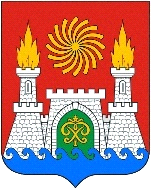 